ที่  มท ๐๘๐๙.๔/ว					       สำนักงาน ก.จ. ก.ท. และ ก.อบต.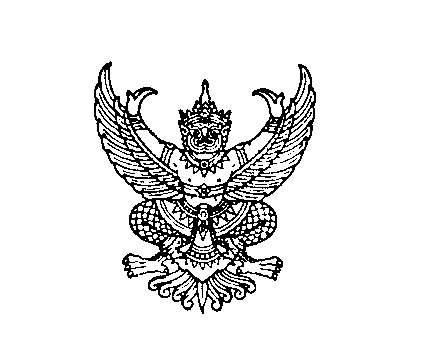 							       ถนนนครราชสีมา เขตดุสิต กทม. ๑๐๓๐๐						        ตุลาคม ๒๕๖๓เรื่อง  แจ้งกำหนดการส่งผลงานทางวิชาการกรณีปรับปรุงรอบเดือนตุลาคม ๒๕๖๑เรียน  ประธาน ก.จ.จ. ก.ท.จ. ก.อบต.จังหวัดทุกจังหวัด และ ก.เมืองพัทยาอ้างถึง  หนังสือกรมส่งเสริมการปกครองท้องถิ่น ด่วน ที่ มท ๐๘๐๙.๔/ว 2155 ลงวันที่ 20 กรกฎาคม ๒๕๖3ตามที่กรมส่งเสริมการปกครองท้องถิ่น ได้ดำเนินการโครงการประชุมเชิงปฏิบัติการปรับปรุงผลงาน
ทางวิชาการเพื่อเลื่อนสู่วิทยฐานะชำนาญการพิเศษและเชี่ยวชาญ ประจำปีงบประมาณ พ.ศ. ๒๕๖๓ (เพิ่มเติม)ให้แก่ข้าราชการครู พนักงานครูและบุคลากรทางการศึกษาท้องถิ่น ที่ยื่นคำขอรับการประเมินผลงานเพื่อให้มีหรือเลื่อนวิทยฐานะที่สูงขึ้นระดับชำนาญการพิเศษและเชี่ยวชาญ ในรอบเดือนตุลาคม ๒๕๖๑ และมีผลการประเมิน
อยู่ในเกณฑ์ “ปรับปรุง” จำนวน ๔ รุ่น ณ โรงแรมขอนแก่นโฮเต็ล อำเภอเมืองขอนแก่น จังหวัดขอนแก่น 
และโรงแรมกรีนเลครีสอร์ท อำเภอเมืองเชียงใหม่ จังหวัดเชียงใหม่ รายละเอียดตามหนังสือที่อ้างถึง นั้นสำนักงาน ก.จ. ก.ท. และ ก.อบต. พิจารณาแล้ว เพื่อให้การประเมินผลงานของข้าราชการครู พนักงานครูและบุคลากรทางการศึกษาท้องถิ่นดังกล่าว เป็นไปด้วยความเรียบร้อย และบรรลุตามวัตถุประสงค์จึงขอความร่วมมือสำนักงานคณะกรรมการข้าราชการหรือพนักงานส่วนท้องถิ่น (สำนักงาน ก.จ.จ. ก.ท.จ. 
ก.อบต.จังหวัด และ ก.เมืองพัทยา) รวบรวมผลงานของข้าราชการครู พนักงานครูฯ ที่ปรับปรุงแก้ไขเรียบร้อยแล้ว โดยให้จัดเอกสารผลงานดังกล่าว จำนวน ๑ ชุด พร้อมแบบรายงานการปรับปรุงแก้ไขผลงานฯ ใส่กล่องหรือซองเอกสารปิดด้วยใบปะหน้าชุดผลงาน และจัดทำบัญชีสรุปรายชื่อข้าราชการครู พนักงานครูฯ นำส่งให้สำนักงาน ก.จ. ก.ท. และ ก.อบต. ในวันศุกร์ที่ 27 พฤศจิกายน 256๓ เวลา ๐๘.๐๐ – 14.3๐ น. ณ โรงเรียนเทศบาลปลายบางวัดสิงห์ (แจ่มชื่นวิทยาคม) ต.บางคูเวียง อ.บางกรวย จ.นนทบุรี เพื่อดำเนินการต่อไปจึงเรียนมาเพื่อโปรดทราบขอแสดงความนับถือ(นายเมธา  รุ่งฤทัยวัฒน์)ผู้อำนวยการสำนักพัฒนาระบบบริหารงานบุคคลส่วนท้องถิ่นผู้ช่วยเลขานุการ ปฏิบัติราชการแทนเลขานุการ ก.จ. ก.ท. และ ก.อบต.สำนักพัฒนาระบบบริหารงานบุคคลส่วนท้องถิ่นกลุ่มงานบริหารงานบุคคลทางการศึกษาท้องถิ่นโทร. ๐-๒๒๔๑-๙๐๐๐ ต่อ ๔๒๒๖-๙โทรสาร ๐-๒๒๔๑-๙๐๕๕ผู้ประสานงาน นายธิติวัฒน์  สงข์ทอง ๐๘-๕๙๖๖-๙๕๕๕